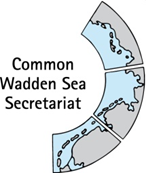 DRAFT AGENDAOpening and adoption of the AgendaThe meeting will be opened by the chairperson at 09:30 hours on 20 January 2021. Participants will be invited to adopt the agenda.Summary record TG-MA 20-4Document: TG-MA 20-4 final draft summary record  Participants will be invited to adopt the summary record of TG-MA 20-4 as submitted.AnnouncementsParticipants will be invited to inform the meeting about relevant regional developments.Trilateral Monitoring and Assessment Programme (TMAP) and data handlingThe meeting is invited to discuss the further process on basis of the parameter inventory table and the trilateral data handling.Quality Status ReportDocuments: 	TG-MA 21/1/5.1 Set-up QSR Thematic Reports 2020-22		TG-MA 21/1/5.2 QSR Editorial Board - ToRs and compositionThe meeting is requested to discuss progress on the initiation of production of selected QSR Thematic Reports and the overall QSR process.Timeline 2021 – How to proceed?The meeting is invited to set the scene for the TMAP and QSR processes including envisaged  workshops  and  deliverables. This will include considerations on contributions to WSB (next WSB on 04 March 2021).Any other businessParticipants will be invited to discuss any other business.Next meetingMember s are invited to find a date for the next meeting.Closing meetingThe meeting will be closed on 20 January at noon at the latest.